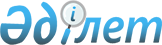 О признании утратившими силу некоторых решений акима Западно-Казахстанской областиРешение акима Западно-Казахстанской области от 4 декабря 2015 года № 51.      Руководствуясь Законами Республики Казахстан от 23 января 2001 года "О местном государственном управлении и самоуправлении в Республике Казахстан", от 24 марта 1998 года "О нормативно-правовых актах", аким Западно-Казахстанской области РЕШИЛ:

      1. Признать утратившим силу решение акима Западно-Казахстанской области от 9 августа 2012 года № 25 "Об утверждении форм по использованию целевых текущих трансфертов из республиканского бюджета 2012 года областными бюджетами на поддержку племенного животноводства" (зарегистрированное в Реестре государственной регистрации нормативных правовых актов № 3090, опубликованное в газетах "Орал өңірі" и "Приуралье" от 20 сентября 2012 года).

      2. Признать утратившим силу решение акима Западно-Казахстанской области от 9 августа 2012 года № 26 "Об утверждении документов по использованию целевых текущих трансфертов из республиканского бюджета 2012 года областными бюджетами на повышение продуктивности и качества продукции животноводства" (зарегистрированное в Реестре государственной регистрации нормативных правовых актов № 3086, опубликованное в газетах "Орал өңірі" и "Приуралье" от 11 сентября 2012 года).

      3. Контроль за исполнением настоящего решения возложить на первого заместителя акима Западно-Казахстанской области Утегулову А. К.


					© 2012. РГП на ПХВ «Институт законодательства и правовой информации Республики Казахстан» Министерства юстиции Республики Казахстан
				
      Исполняющий обязанности
акима области

А. Утегулов
